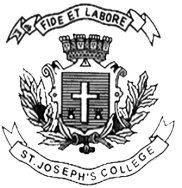 ST. JOSEPH’S COLLEGE (AUTONOMOUS), BENGALURU-27B.Sc  ELECTRONICS-II SEMESTERSEMESTER EXAMINATION-MARCH 2017EL - 212 Operational Amplifiers and ApplicationsTime: 3 Hrs                                                                                    Maximum marks: 100This question paper has TWO printed pages and THREE partsPART-AAnswer any FIVE questions.                                                                                5×12=601  a) Give the classification of the differential amplifier and write the diagram for one of          them.    b) Explain the current mirror circuit.    c) Derive the equation for voltage gain of the differential amplifier.                  (3+3+6)2  a) Give the block diagram of Op-Amp. And explain each block.    b) Derive the equation for Output impedance with feedback for INV amplifier.    c) Derive the expression for closed loop gain for a INV amplifier using Virtual ground         concept.                                                                                                          (4+4+4)3  a) Derive the expression for output voltage of a Differential amplifier using Op-Amp.    b) With necessary circuit and waveforms explain   NON-INV comparator for a        reference voltage  of+2V.                                                                                   (6+6)4  a) With required circuit and waveforms explain Schmitt trigger using Op-Amp.     b) Explain the classification of Active filters.    c) Define and explain frequency scaling.                                                           (6+3+3) 5  a) Explain the requirements  for a circuit to work as an Oscillator.    b) Explain the working of Wein Bridge Oscillator and derive the equation for         frequency of Oscillation.                                                                                     (4+8)6  a) Define Multivibrator and explain a transistor based Bistable multivibrator.    b) Explain the functional block diagram of IC 555.                                                 (6+6)7  a) Explain a Monolithic Power amplifier.    b) What is the need for voltage regulators? Explain with block diagram.              (6+6)EL-212-A-17PART-BAnswer any FIVE questions.                                                                                5×6=308.     For  a dual input balanced output differential amplifier RC=2.2 KΩ,  RE=4.7 KΩ         ±VCC=10 V, VBE =0.715 V, Rin= 50 Ω and   βac=βdc=100. Calculate the operating         point, voltage gain and input impedance.9.     The 741C Op-Amp having the following parameters, is connected as a NON-INV         amplifier with R1=1 KΩ, RF =10 KΩ, A= 200,000, Ri =2 MΩ,  Ro= 75 Ω and        fo=5 Hz. Compute AF,RiF ,RoF and fF.10.   Design a summing amplifier in the differential configuration which making use of         voltage sources V1,V2,V3and V4 that will produce an output = V1+V2-V3-V4 .11.   Design a Band pass filter for a pass band gain of 6 with higher cut off frequency of         10 KHz and a center frequency of 5 KHz, assume the capacitors 0.033 µF and         0.33 µF. Draw the diagram.12.   The frequency of a Hartley Oscillator is 25 KHz. If the capacitance of the capacitor         used is 450 pF, calculate the inductance .If the two series of the split inductance         are in the ratio of 2:1, calculate each inductance.13.   In a ASTABLE multivibrator using Timer IC produces a rectangular wave whose         frequeny is 125 Hz, the circuit is making use of C=0.01 µF and duty cycle is        0 .66.  Determine the value required for RA, RB, tON ,  and tOFF .14.   The ac equivalent circuit of a crystal has these values L=1 H, C= 0.01 µF, R=1 K Ω        and Cm =200 pF . Calculate fs and fp of the crystal.PART-CAnswer any FIVE questions.                                                                                5×2=1015 a) What is level translator circuit? Explain?     b) Write the diagram for offset null adjustment using IC 741.     c) For a closed loop voltage gain AF=1 and R1=RF . What is the bandwidth with          feedback for  INV and NON-INV amplifier.     d) What is an order of a filter? What is its importance?     e) Write the transistor Astable Multivibrator circuit and mark the charging path for           both the capacitors.      f) Name pin no. 4 of Timer IC and mention its significance.     g) What is the minimum and maximum voltage can be regulated using  LM 317.    ------------------------------------------------END -------------------------------------------------------------- 